南通科院食堂垃圾房制作安装项目需求                                                                                                                                                                                                                                                                                                                                                                                                                                                                                                                                                                                                                                                                                                                                                                                                                                                                                                                                                                                                                                                                                                                                                                                                                                                                                                                                                                                                                                                                                                                                                                                                                                                                                                                                                                                                                                                                                                                                                                                                                                                                                                                                                                                                                                                                                                                                                                       背景概述、实现功能要求地理位置：学校食堂西北侧项目规模：因学校食堂日常运转需要，现需在食堂西北侧制作安装垃圾房一套，质保期贰年，具体制作参数见附件。报价方式：固定总价。以上报价应包含泔水房制作安装、机械、税费等全部费用。项目控制价：4.8万元。评标方法：最低价中标二、投标供应商资格要求 1.按照政府采购法第二十二条第一款规定，需提供下列材料：（1）法人或者其他组织的营业执照等证明文件；（2）参加政府采购活动前三年内，在经营活动中没有重大违法记录。2.投标人（包括关联公司）自2020年1月1日后在我校未有弃标记录。3.投标单位必须具有木板、板材、建材等制作经验，且有良好商业信誉。（提供营业执照等相关证照）三、付款时间和条件付款方式：垃圾房制作安装完成，验收合格后，一次性支付所有款项，质保期贰年。四、其他1、交货期（服务时间）： 自合同签订之日起，15个工作日内。2、交货（服务）地点：南通科技职业学院校内。3.验收的具体方案：在接到供应商以书面形式提出验收申请后，在5个工作日内及时组织相关人员（含资产管理与招投标办公室人员）进行验收，必要时邀请纪检等部门共同参与，并出具验收报告，作为支付货款的依据。4.报价单注：本工程固定总价的方式进行一次性报价，最高控制价为4.8万元，高于最高控制价的报价为无效报价，中标方式为最低价中标，如投标单位报价相同时采用抽签的方式确定中标人。附：泔水房制作安装具体参数效果图如下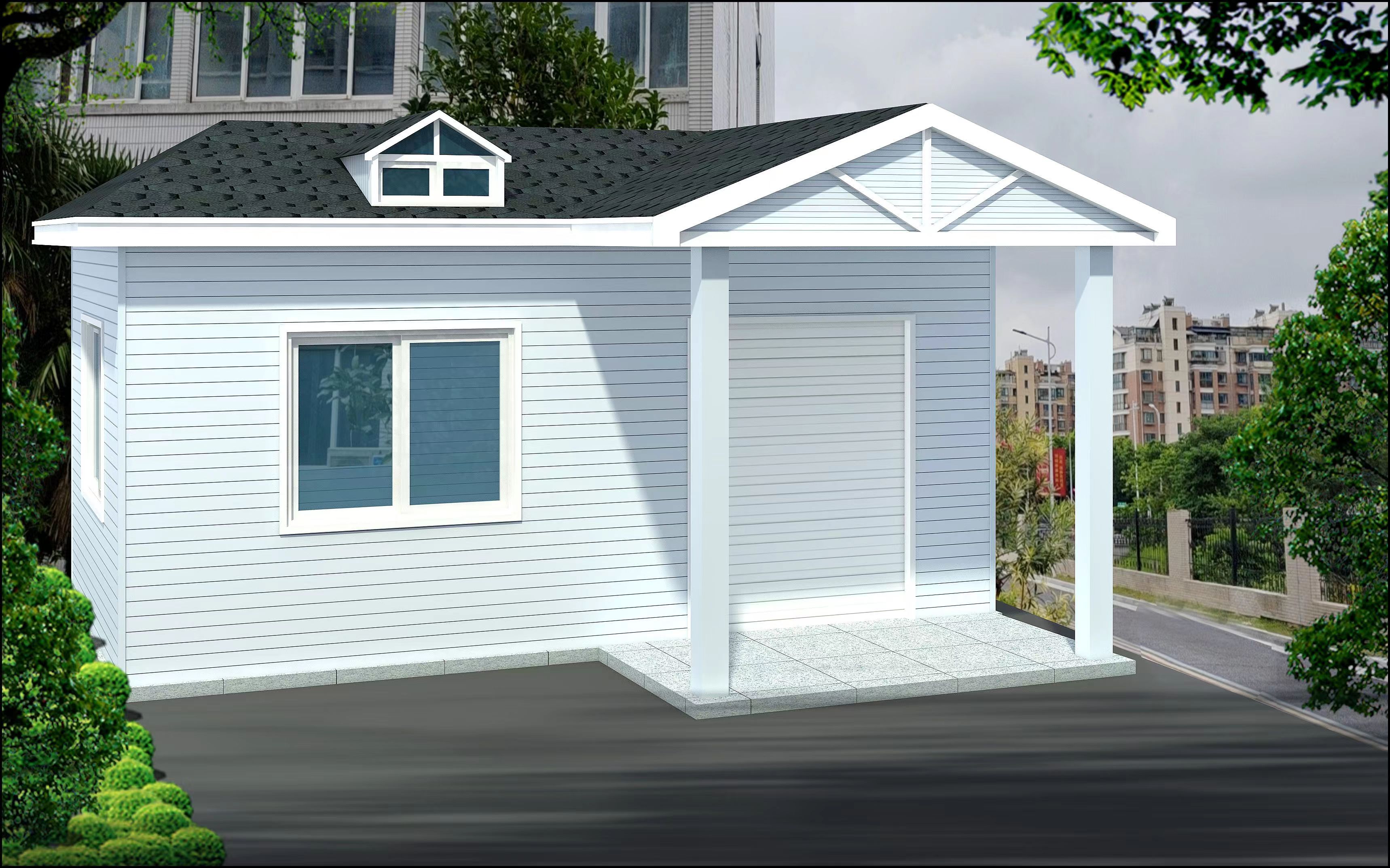 投标单位名称联系人联系方式投标总报价备注序号项目规格参数备注1房屋总尺寸6.5m*4m+3m*2m走廊，墙体为防腐木龙骨35*85mm2外墙灰白色环保漆3屋顶深灰色线条，整体建筑高约2.9m，屋顶底层用多层板，12*1220*2440mm，铺设防水丙纶布，最上面盖沥青瓦，屋顶需有沿板18*135mm4水泥地基80mm厚，延伸至西侧路面5立柱85*85mm防腐木6外墙板13*120mm防腐木7中梁85*85mm防腐木8斜梁35*85mm防腐木9内墙板PVC护墙板（防水）10门铝合金电动卷帘门，2.2m宽11窗户铝合金单层玻璃窗户，含不锈钢纱窗，大小为80*25mm，1mm厚，5个12造型窗90*60cm防腐木13附属物照明灯2个，防水插座2个，接电需使用2.5平方电线，预留上水口和下水口